LE COLLÈGE - LES FOURNITURES SCOLAIRES ET LA CLASSELe bâton/tube de colle	La barra de pegamento		La calculette		La calculadoraLe livre			El libro				Le crayon		El lápizLe rouleau de scotch	El rollo de celo			Un agenda 		La agendaLe cahier			El cuaderno			La gomme		La gomaLes ciseaux		Las tijeras			La règle		La reglaLe feutre			El rotulador			La trousse		El estucheLe stylo			El boli				Le classeur		El bloc de anillasLe taille-crayon		El sacapuntas			Le sac à dos		La mochilaLa table			La mesa			Le bureau		El escritorioLe professeur		El profesor			La fenêtre		La ventanaLa porte			La puerta			Le tableau		La pizarraLe cartable		La cartera			La corbeille à papier	La papeleraL’horloge			El reloj				Le casier		El casilleroLa craie			La tiza				L´étagère		La estanteríaL´emploi du temps	El horarioLE COLLÈGE – LES PERSONNESLe camarade/voisin	El compañero 			La camarade/voisine	La compañeraLe garçon		El chico				La fille			La chicaLes élèves		Los alumnos			Le/La bibliothécaire	Bibliotecario/aLe/La Secrétaire		Secretario/a			Le professeur		Profesor/a	Le proviseur		Director				Le cantinier/ère		Responsable comedorLe surveillant/e		Vigilante			Le/la concierge		El/la conserjeLe/la technicien/nne de surface	El/La limpiadoraLE COLLÈGE – LES INSTALLATIONSLa salle de classe	La clase			Les toilettes		Los bañosLe garage à vélos	El parking de bicis		La cantine		El comedorLa bibliothèque/Le CDI	La biblioteca			Le gymnase		El gimnasioLa cour (de récréation)	El patio (de recreo)		Le terrain de sport	La pista de deporteLa salle de langues	El aula de idiomas		Le couloir		El pasilloLes escaliers		Las escaleras			L’atelier			El tallerLa salle de professeurs	La sala de profesores		Le bureau du proviseur	El despacho del directorLa salle de musique 	El aula de música		La salle d’informatique	El aula de informáticaLe laboratoire		El laboratorio			La salle de spectacles	El salón de actosDans mon collège/ma salle de classe/mon sac à dos/ma trousse il y a un/une/des …   nous avons un/une/des …Dans mon collège/ma salle de classe/mon sac à dos/ma trousse il n´y a pas de/d’ …nous n´avons pas de/d’…LES MATIÈRES	La géographie		Geografía		Le français  			FrancésLa musique		Música			Le sport 				El deporte La physique-chimie	Física y química		Les maths (mathématiques)	Matemáticas	La religion		Religión			Les sciences (naturelles)		Ciencias NaturalesLa technologie		Tecnología		L'espagnol 			EspañolL'anglais			Inglés 			L'histoire 			Historia	Le dessin (les arts plastiques) Dibujo (Plástica)	 L'informatique			InformáticaLes SVT (Les Sciences de la Vie et de la Terre)	L´EPS (L´Éducation Physique et sportive)Ciencias						Educación físicaJ´adore … J´aime … Je n´aime pas .. Je déteste … Je préfère … le/la/l’/les …LE COLLÈGE – LES HEURESQuelle heure il est ? / Quelle heure est-il ? Il est … ¿Qué hora es? Es la … / Son las …À quelle heure tu as … ? J’ ai … à … ¿A qué hora tienes …? Tengo …  a las …Nous avons … le lundi/mardi/mercredi/jeudi/vendredi de … à …. Tenemos … de … a …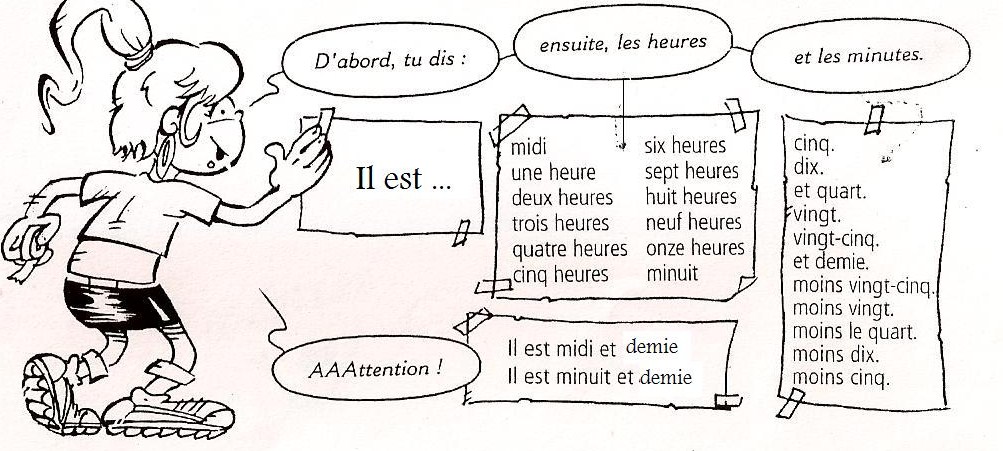 LE COLLÈGE – LES ACTIONSÉcrire	escribir		Lire 	leer	            Travailler     trabajar           Dessiner 	DibujarParler	hablar		Écouter escuchar	Jouer          jugar	    Courir	correr	          S´amuser Divertirse            Manger comer		Marcher     andar	    Étudier	estudiarIL FAUT/ IL NE FAUT PASEs una construcción impersonal. Se traduce por « Hay que » o « Es preciso/necesario». Va seguida siempre de un verbo en infinitivo.Il faut écouter le professeur.		Hay que escuchar al profesor.Il ne faut pas manger en classe.  	No hay que comer en clase.DEVOIREl verbo DEVOIR expresa también la obligación, significa “deber” o “tener que” y también va seguido de infinitivo.Je dois faire mes devoirs		Tu ne dois pas crier			Il doit écouter le professeurNous devons finir l’exercice	Vous devez parler en français		Ils doivent lire un livre